Nyckelbricka, mall
Mått 3,7 * 1,5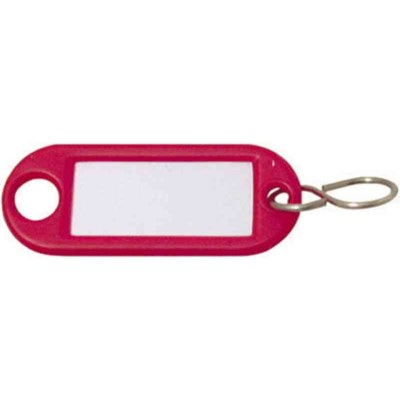 www.vivekasfiffigamallar.se CentreradVänsterställdCentreradVänsterställdKällarenJohansson070-123 45 67Brevlåda 99999SamlingslokalenBastun